Вариант 241.      Определить скалярное  произведение  четырех  векторов. Для отладки программы векторы выбрать самостоятельно.2. Вычислить произведение элементов второй строки  и третьего столбца матрицы В размерности m×n. Проанализировать выполнение программы на примереB = 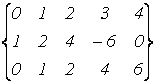 